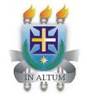 UNIVERSIDADE ESTADUAL DE SANTA CRUZEconomia Regional IIEmenta:Aprofundar métodos e técnicas em economia regional e sua aplicabilidade às realidades concretas no Brasil e no mundo. Conectividade com a sociedade através de ações extensionistas com ênfase nas análises regionais. Temas emergentes, interdisciplinaridade e a economia regional.Bibliografia:ALMEIDA, Rubiane Daniele Cardoso de; MOREIRA, Tito Belchior da Silva. Convergência de renda entre os estados brasileiros: uma análise em painel dinâmico. 2019.GUILHOTO, Joaquim José Martins. Análise de insumo-produto: teoria e fundamentos. 2011. HAIR, Joseph F. et al. Análise multivariada de dados. Bookman editora, 2009.INSTITUTO BRASILEIRO DE GEOGRAFIA E ESTATÍSTICA. Sistema IBGE de recuperaçãoautomática-SIDRA. 2023. disponível em: , acesso em: 10 de janeiro de 2023.QUINTANA ROMERO, Luis; MENDOZA GONZÁLEZ, Miguel Ángel. Econometría espacial aplicada utilizando R. Universidad Nacional Autónoma de México, 2022VALE, V. A.; PEROBELLI, F. S. Análise de Insumo-Produto: teoria e aplicações no R. NEDUR/LATES. Curitiba, PR: Edição Independente, 2020.PIACENTI, Carlos Alberto e LIMA, Jandir Ferreira (org). MÉTODOS DE ANÁLISE REGIONAL. Curitiba: Camões, 2012.PORSSE, A. A.; VALE, V. A. Economia Regional e Urbana. Núcleo de Estudos em Desenvolvimento Urbano e Regional (NEDUR) da Universidade Federal do Paraná (UFPR), Curitiba-PR, 2020. Disponível em: https://nedur.ufpr.br/cursosRIBEIRO, Maria Teresa Franco; MILANI, Carlos Roberto Sanchez (Ed.). Compreendendo a complexidade socioespacial contemporânea: o território como categoria de diálogo interdisciplinar. SciELO-EDUFBA, 2009.Schaffer, W.A). Regional Impact Models. 2nd edn. Edited by Scott Loveridge and Randall Jackson. WVU Research Repository, 2020.